BOARD OF TRUSTEES FOR 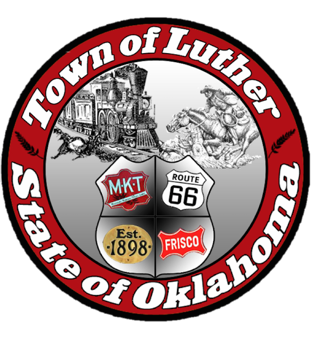 THE TOWN OF LUTHERREGULAR MEETING AGENDA Tuesday June 13th, 2017 at 7:00pm at theLuther Community Building, 18120 East Hogback Road, Luther, OK  73054Call to order.Invocation.Pledge of Allegiance.Roll call.Determination of a quorum.Recognition of community members and employees for outstanding efforts.Approval of the minutes prepared by the Town Clerk/Treasurer and subject to additions or corrections by the Board of Trustees.Report of the Treasurer.Review of claims including payroll.Trustee Comments.Presentation of broadband options by AtLink, Airosurf, and ProValueNetConsideration, discussion and possible action to conduct a nuisance hearing on the Monroe Howard & Ora Lee Hester property located at 202 S. Main Street, Block Three (3), Lot(s) Twenty-Two (22) through Twenty-Four (24), Luther City Addition, Oklahoma County to make a finding whether or not the property the condition of the structure has caused the property to become detrimental to the health benefit, and welfare of the public and the community or a hazard to traffic, or creates fire hazard to the danger of property.Consideration, discussion and possible action to conduct a nuisance hearing on the Rodia M. Johnson property located at 207 S. Main, Block Six (6), Lot(s) Three (3) and Four (4), Luther City Addition, Oklahoma County to make a finding whether or not the property the condition of the structure has caused the property to become detrimental to the health, benefit, and welfare of the public and the community or a hazard to traffic, or creates fire hazard to the danger of property.Consideration, discussion and possible action to accept the deed of the above-stated property as offered by Rodia M. Johnson.Trustee OneConsideration, discussion, and possible action to purchase new business cards for town employees at 100 cards each for the Office Coordinator, Utility Clerk, Court Clerk, Police Chief, Fire Chief, Town Clerk/Treasurer; and 500 cards to be used by the (5) police officers to be purchased from the company offering the lowest quote and not to exceed $150.Consideration, discussion, and possible action to pay David Stanley Ford invoice for diagnostics, tire and wheel replacement on 2016 Explorer in the amount of $388.19.Consideration, discussion, and possible action to pursue a claim with OMAG to pay for damages and pursue an investigation to receive payment from citizen’s insurance company regarding the accident involving Officer Class on May 4, 2017 at 1st and Ash for damages.Consideration, discussion, and possible action to purchase part from Denton Auto Salvage Inc. to repair 2016 Explorer involved in accident estimated at $374.33 and to approve labor for repair at $200. Consideration, discussion, and possible action to purchase 3 padlocks for animal welfare facilities behind Town Hall not to exceed $30.  Motion and Vote to Enter Into Executive Session.Proposed Executive Session for the purpose of discussing the following so the board can return to Open Session and take action pursuant to Executive Session Authority: Okla. Stat. tit. 25 Section 307 (B) (1). The following items are proposed for discussion during the Executive Session:Discussion of personnel issues relating to the employment of Marcus Thurman.Vote to reconvene into Open SessionTrustee TwoNo itemsTrustee ThreeNo itemsTrustee FourNo items.Trustee FiveConsideration, discussion and possible action to adopt a policy regarding the use of Town property by citizens.Consideration, discussion and possible action to change the verbiage used in the current Town codes regarding animal control.Consideration, discussion and possible action to approve a program called “Adopt A Boom” to allow citizens to provide for a July 4th, 2017 fireworks display for Luther.Consideration, discussion and possible action to adopt the new fireworks code as presented including an added deposit fee for fireworks stand.Consideration, discussion and possible action to reconvene the Park Commission as provided for by Section 11-101 through 11-108.Consideration, discussion and possible action to adopt Park Commission policy as presented.Consideration, discussion and possible action to approve and sign the yearly Oklahoma County Equipment Contract for Luther Fire Department.Consideration, discussion and possible action to pay for a three year Fireworks Operator’s License for Jason Miller in the amount of $75.00. New Business: In accordance with the Open Meeting Act, Title 25 O.S. 311.A.9, new business is defined as any matter not known about or which could not have been reasonably foreseen prior to the time of posting the agenda.Citizen participation:  Citizens may address the Board during open meetings on any matter on the agenda prior to the Board taking action on the matter. On any item not on the current agenda, citizens may address the Board under the agenda item Citizen Participation. Citizens should fill out a Citizen’s Participation Request form and give it to the Mayor. Citizen Participation is for information purposes only, and the Board cannot discuss, act or make any decisions on matters presented under Citizens Participation. Citizens are requested to limit their comments to two minutes.Adjourn.Kim Bourns, Town Clerk/Treasurer*Agenda Posted June 12, 2017  at Luther Town Hall, on the website at www.townoflutherok.com and on Facebook at The Town of Luther, prior to 7:00pm